June 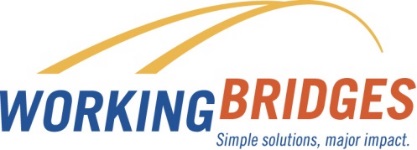 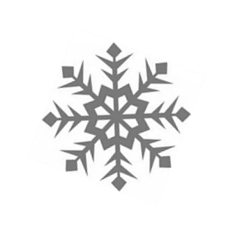 Resource of the MonthSummer meal planningKids will be out of school soon. Talk to your Resource Coordinator to learn about summer meal sites in your community to keep summer food costs low.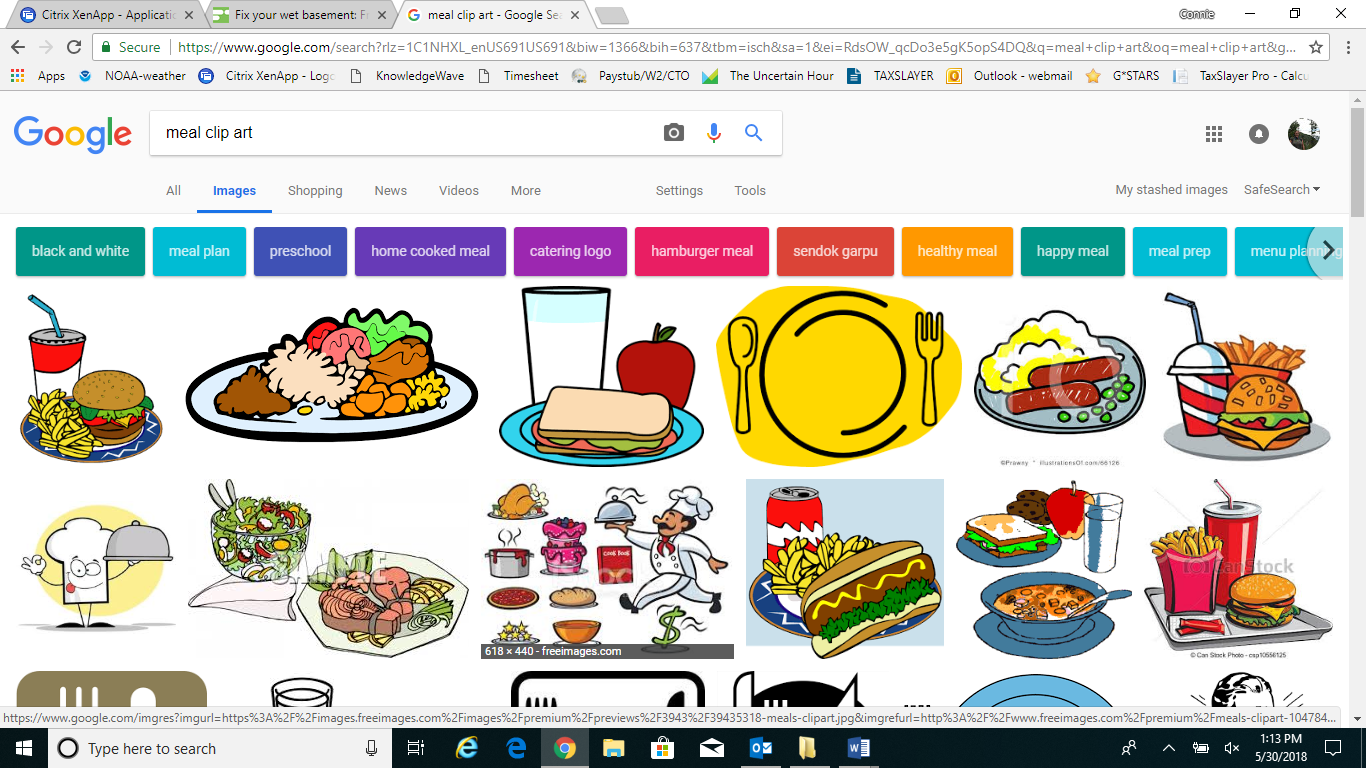 Do you have an old oil tank that needs removal? 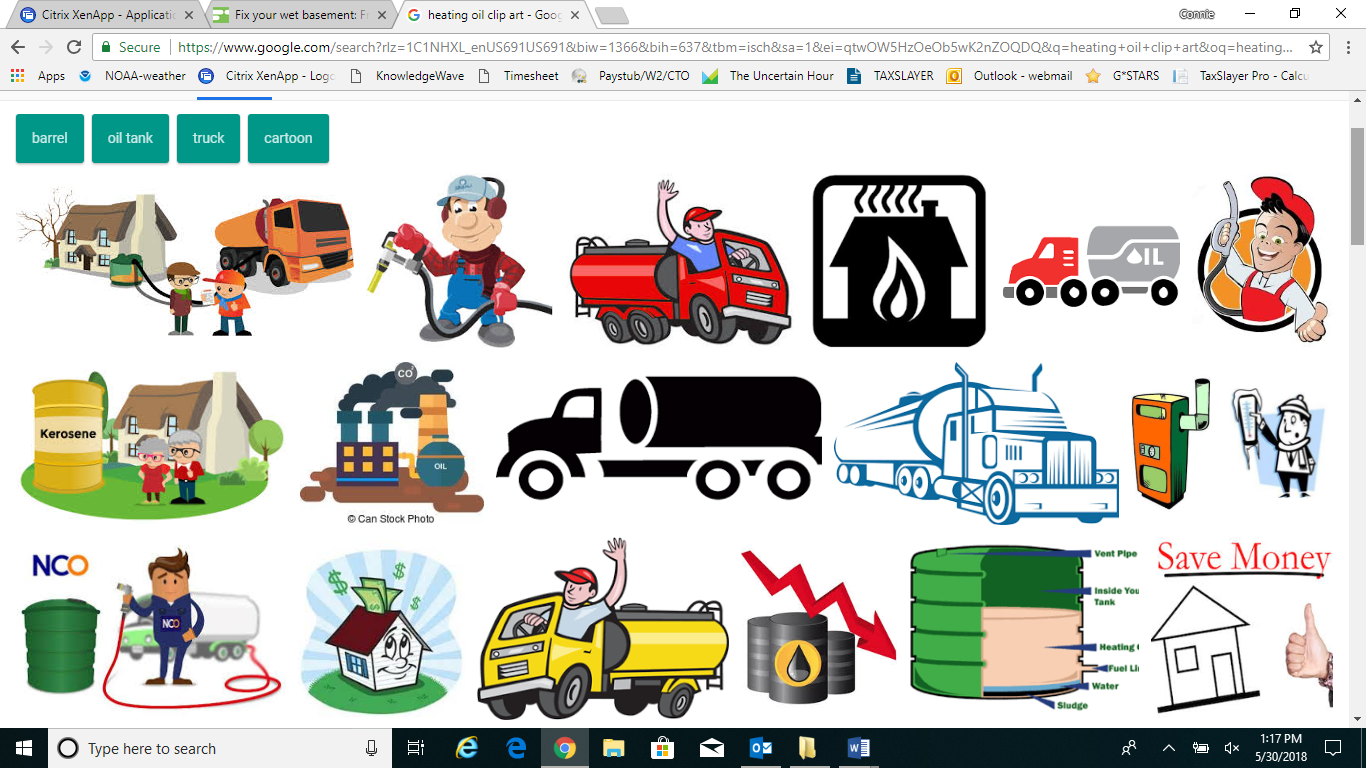 Summer can be a time to look at heating systems to make sure they’ll be in good shape for winter. Find out more about the above-ground and below-ground oil tank removal program through Department of Environmental Conservation. Your Resource Coordinator can tell you more and help you apply. IRS withholding calculator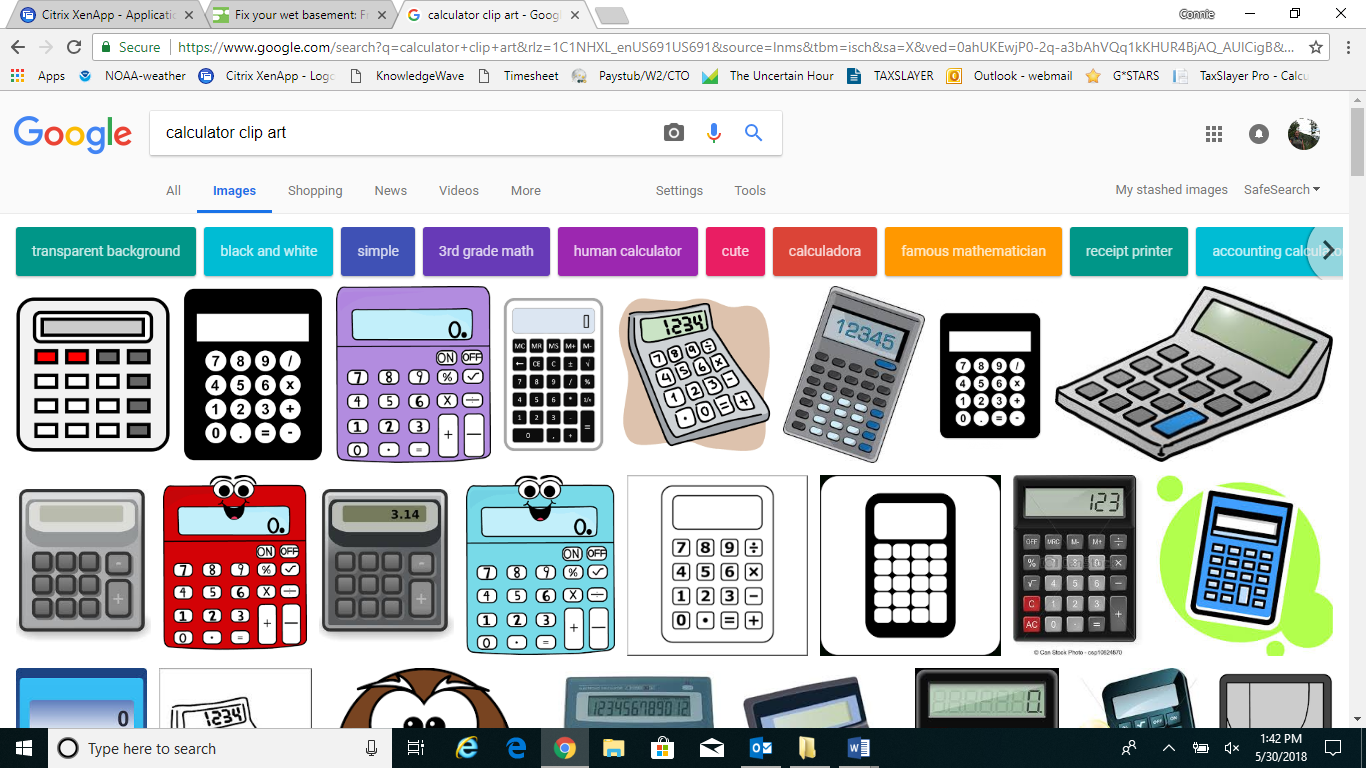 About mid-way through the tax year, it can be helpful to examine your current tax withholding to see whether changes to y our withholding would be helpful. Use the IRS withholding calculator to estimate where you are based on your personal situation: https://www.irs.gov/individuals/irs-withholding-calculator Prescription medication costs too high?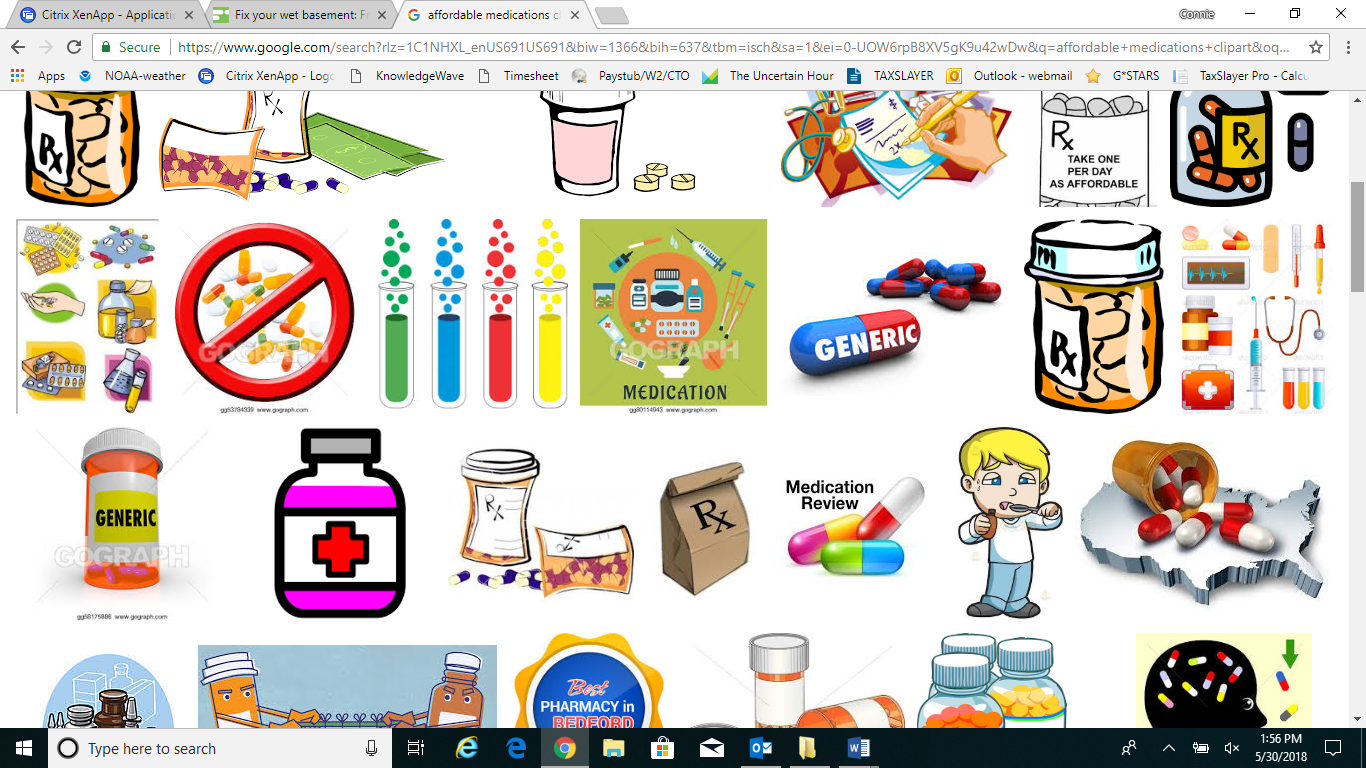 If you are avoiding seeing the doctor or not taking prescriptions because of costs, set up an appointment with your Resource Coordinator to find out about help with affordable and/or free prescription medications. There might be resources that will help you with your health care goals.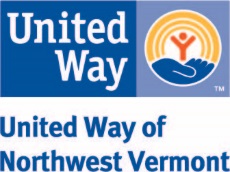 